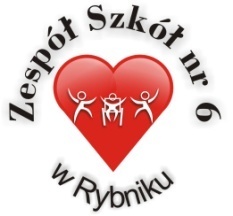 Zespół Szkół nr 6 w Rybniku, 
ul. Stanisława  Małachowskiego 145, 44-251 Rybnik, tel/fax 32 45 77 098Sekretariat czynny w godzinach 730-1530e-mail: zs6@miastrybnik.pl, www.zs6rybnik.plRybnik, 05.10.2017r.ZS6.1100.1.2017.JKOGŁOSZENIEDyrektor Zespołu Szkół nr 6 w Rybniku 44-251 Rybnik ul. Stanisława Małachowskiego 145ogłasza nabór kandydatów do pracyna stanowisko:REFERENT (1etat)Wymagania niezbędne:obywatelstwo polskie,co najmniej wykształcenie średnie lub średnie branżoweumiejętność obsługi oprogramowania MS Office,umiejętność obsługi  programów  Vulcan  Finanse, Vulcan Inwentarz, Vulcan Sekretariat, Vulcan  e-Dziennik.umiejętność obsługi urządzeń biurowych,znajomość zasad archiwizacji dokumentów,brak skazania prawomocnym wyrokiem sądu za umyślne przestępstwo ścigane
z oskarżenia publicznego lub umyślne przestępstwo skarbowe,posiadanie nieposzlakowanej opinii,posiadanie pełnej zdolności do czynności prawnych oraz korzystanie z pełni praw publicznych.Wymagania dodatkowe:znajomość ustawy: Kodeks postępowania administracyjnego,komunikatywność, w tym łatwość przekazywania informacji,dyspozycyjność,kreatywność,inicjatywa i umiejętność samodzielnego rozwiązywania problemów,umiejętność pracy w zespole,odpowiedzialność i dokładność.Warunki pracy na danym stanowisku:praca przy komputerze.praca z osobami niepełnosprawnymiWskaźnik zatrudnienia osób niepełnosprawnych w jednostce:Wskaźnik zatrudnienia osób niepełnosprawnych w Zespole Szkół nr 6 w Rybniku w rozumieniu przepisów 
o rehabilitacji zawodowej i społecznej oraz zatrudnianiu osób niepełnosprawnych, 
w miesiącu lutym 2016 roku, wyniósł: 0%.Zakres zadań wykonywanych na stanowisku:1.Znajomość aktualnych zarządzeń dot. organizacji pracy w kancelarii.2.Organizowanie właściwego obiegu dokumentów, przyjmowanie i wysyłanie korespondencji, pośredniczenie w kontaktach dyrektora z pracownikami, interesantami. 3.Prowadzenie dokumentacji uczniowskiej.4.Współpraca z OKE.5. Obsługa programów oświatowych i przygotowywanie  dokumentacji.( e-Dziennik, Vulcan Sekretariat,)6.Przekazywanie danych do nowego SIO w zakresie dot. spraw uczniowskich.7.Obsługa  programu Vulcan Finanse.8.Obsługa programu Vulcan  Inwentarz 9.Przygotowanie  dowodów  obcych (faktury rachunki).10.Wystawianie  faktur sprzedaży, faktur  korygujących , not obciążeniowych zgodnie z Ustawą o VAT.11.Dostarczanie  dokumentów księgowych  i płacowych  do MZOPO. poczty.12.Prowadzenie archiwum szkolnego 13.Prowadzenie dokumentacji dot. współpracy w ramach programów unijnych.Wymagane dokumenty i oświadczenia :życiorys i list motywacyjny,kserokopie dokumentów potwierdzających wykształcenie, kserokopie dotychczasowych świadectw pracy,oświadczenie kandydata o posiadaniu obywatelstwa polskiego,oświadczenie kandydata o znajomości ustawy: Kodeks postępowania administracyjnego,oświadczenie kandydata o posiadaniu umiejętności biegłej obsługi oprogramowania MS Office,oświadczenie kandydata o posiadaniu wiedzy o zasadach archiwizacji dokumentów,oświadczenia kandydata o braku skazania prawomocnym wyrokiem sądu za umyślne przestępstwo ścigane z oskarżenia publicznego lub umyślne przestępstwo skarbowe, oświadczenie kandydata o posiadaniu pełnej zdolności do czynności prawnych oraz 
o korzystaniu z pełni praw publicznych,oświadczenie kandydata o posiadaniu nieposzlakowanej opinii,oświadczenie kandydata od kiedy może nastąpić zatrudnienie,oświadczenie kandydata o wyrażeniu zgody na przetwarzanie danych osobowych 
zawartych w ofercie pracy dla potrzeb niezbędnych do realizacji procesu rekrutacji oraz na czas ich ustawowej archiwizacji zgodnie z rzeczowym wykazem akt,oświadczenie kandydata o przyjęciu do wiadomości faktu obowiązku publikacji 
w BIP danych osobowych.Termin i miejsce składania dokumentów:Dokumenty należy składać w zamkniętej kopercie z dopiskiem „Kandydat na stanowisko referenta w Zespole Szkół nr 6 w Rybniku” w terminie do 19 października 2017roku do godz.15.00 w sekretariacie Zespołu Szkół nr 6 w Rybniku ul. Stanisława Małachowskiego 145 44-251 RybnikPo złożeniu ofert kandydaci na stanowisko referenta zostaną poproszeni na indywidualne rozmowy , w trakcie  których będą mieli możliwość  zaprezentowania zadeklarowanych umiejętności.Inne informacje:Dokumenty, które wpłyną do placówki po wyżej wymienionym terminie nie będą rozpatrywane.Informacja o wyniku naboru będzie zamieszczona w Biuletynie Informacji Publicznej i na tablicy ogłoszeń w Zespole Szkół nr 6 w Rybniku - zgodnie z ustawą z dnia 21 listopada 2008 r. o pracownikach samorządowych (Dz. U. 2014 r., poz. 1202 ze zm.). Informacja o wynikach naboru zawiera imiona i nazwiska kandydatów oraz ich miejsce zamieszkania w rozumieniu przepisów Kodeksu cywilnego.